Міністерство освіти і науки, молоді та спорту УкраїниГоловне управління освіти і науки Дніпропетровської  облдержадміністраціїВідділ освіти і науки Нікопольської міської радиКомунальний заклад «Нікопольська середня загальноосвітня школа І-ІІІ ступенів №9»Відкритий урок  у 6-В класі на тему:Причини деградації особистості Скруджа. Переродження Скруджа як наслідок осмислення свого життя(за повістю Чарльза Діккенса «Різдвяна пісня в прозі»)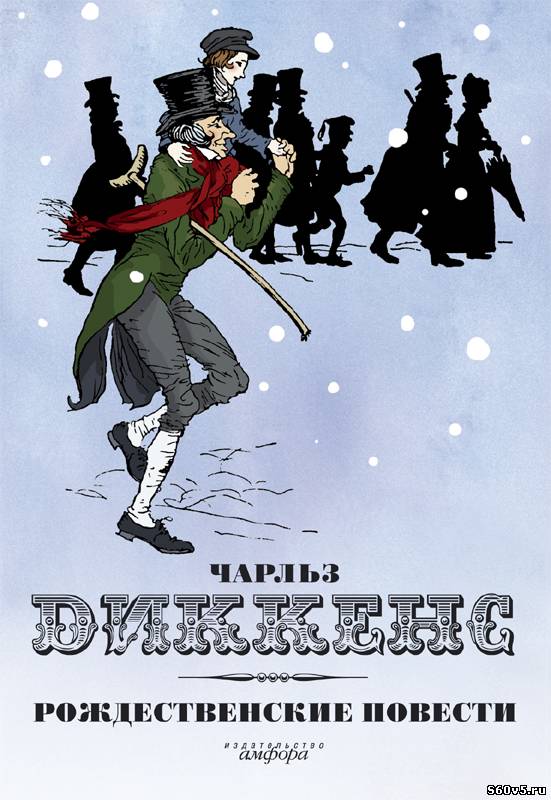                                   Вчитель КРІЛЬ Світлана Сергіївнам. Нікополь2013 рікТема                       Причини деградації особистості Скруджа. Переродження                                Скруджа як наслідок осмислення свого життяМета:                    розкрити причини деградації головного героя Скруджа;                               формувати вміння аналізувати зміст художнього твору;                               розвивати образне мислення, зв’язне мовлення учнів;                               удосконалювати навички виразного читання тексту;                               виховувати людяність, доброту, милосердя, вміння співчувати,                               повагу до людей.Тип уроку:           комбінованийОбладнання:      портрет Ч.Діккенса, кадри з мультфільму, ілюстрації видань                                твору, малюнки учнів, фрагмент з кінофільму «Різдвяна                                історія»                   Це радісні дні – дні милосердя, доброти, всепрощення.                                                Це єдині дні в усьому календарі, коли люди, наче з                                               Мовчазної згоди, вільно розкривають одне одному                                               Серця і бачать у своїх ближніх, - навіть у тих, хто не має                                               Ні грошей, ні долі, - таких самих людей, як вони самі.Чарльз ДіккенсХід урокуІ. Організаційний момент.1. Привітання.2. Вступне слово вчителя.Дякуємо Вам, люди, що прийшли до нашої господи на Свят-вечір! Щастя Вам і здоров’я! Славіте Сина Божого, повертайте до віри в добро, і Спаситель воздасть Вам сторицею!Такі привітання зазвичай лунають у різдвяний вечір. А що таке Різдво? Коли і як його святкують? 3. Повідомлення учнів.ІІ. Актуалізація набутих знаньСлово вчителя.Ось уже декілька уроків ми з вами говоримо про найвидатнішого письменника ХІХ століття Чарльза Діккенса.Багато хто з відомих письменників вважав його своїм учителем. Так французький письменник-фантаст Жуль Верн писав про нього:«…найвище від усіх англійських письменників я ставлю Чарльза Діккенса… У нього можна знайти все: уяву, гумор, любов, милосердя, жалість до бідних та знедолених – одне слово, усе…»1. Актуалізація знань про історію написання оповідання «Різдвяна пісня у прозі»«У різдвяні дні 1843-го року він увійшов у будинки англійців… Сів з ними біля святкового вогнища, спробував їхньої фаршированої яблуками гуски и прикрашеного різдвяною гілкою гостролиста пудинга», - так було записано в статті «Приглашение в английскую детскую литературу» в 1996 році про Ч.Діккенса.Прокоментуйте ці слова, як вони пов’язані  з оповіданням «Різдвяна пісня в прозі»2. Актуалізація знань змісту твору.- Письменником  якої країни є Ч.Діккенс?  (Англія).- Як називалась контора Скруджа? (Скрудж і Марлі).- Що незвичайного сталося зі Скруджем, коли він повернувся додому? (До нього прийшов привид його колишнього компаньйона).- Скільки духів мали прийти до Скруджа Різдвяної ночі? (Три)- Як звали першого Духа Різдва? (Дух Минулого Різдва).- Який дух прийшов до Скруджа другим? (Дух теперішнього Різдва).- Кого побачив Скрудж під одягом другого Духа? (Двійко дітей – Невігластво і Злидні).- Яку найжахливішу картину показав Скруджеві третій дух? (Його смерть).Як звали бідного хлопчика-каліку з родини Кретчитів? (Тайні Тім).- Як Скрудж після Різдва змінив своє ставлення до свого клерка? (Підвищив йому зарплатню).ІІІ. Оголошення теми, мети уроку.ІV. Сприйняття та засвоєння учнями нового матеріалу.1.Слово вчителя.Попередній урок у нас з вами був незвичайний. Ми подорожували в просторі і часі разом зі Скруджем та трьома привидами.Сьогодні на уроці ми спробуємо проаналізувати все побачене і з’ясуємо , що ж трапилося зі Скруджем, чому він став таким. Отже, тема нашого уроку: Причини деградації особистості Скруджа та його переродження як наслідок осмислення свого життя».Наше завдання сьогодні буде провести дослідження причин деградації особистості Скруджа та дослідити мотиви його переродження.2.Словникова роботаДЕГРАДАЦІЯ – поступове виродження, занепад, рух назад.3. Бесіда за змістом.- Головний герой – Скрудж. Який він? Знайдіть і зачитайте портрет.- Що про нього говорили в місті?Висновок: (Ніяких позитивних емоцій Скрудж ні в кого не викликає)- Хто винен у тому, що сталося з героєм? (Тільки він сам).- Що привело Скруджа до самотності? Які помилки він зробив у своєму житті?4. Дослідницька робота. «Ланцюжок помилок Скруджа» (Запис у зошити).Завдання: дослідити, які помилки здійснив Скрудж у своєму житті, що привели його до деградації? Результати дослідження оформимо у вигляді схеми.Дослідження №1- Що для Скруджа було найголовніше? (Гроші).- Чи приносили вони йому щастя? (Ні. «Один як перст, на всьому білому світі», - такий сумний висновок минулого).Висновок: Помилка перша: ЖАГА ДО ГРОШЕЙ.Дослідження №2- Як він поводився зі своїми грошима? (Економив на всьому і на всіх, нічого не дозволяв навіть собі).- Яке слово для Скруджа було «найлиховіснішим»? (Щедрість).- Які ланцюги скував Скрудж для себе за життя? (Жадібність, жорстокість).Висновок: помилка друга: ЖАДІБНІСТЬ.Дослідження №3- Чи вірне моє твердження: «Скрудж хоч і жадібний, але перед Різдвом допомагав бідним, давав гроші тим, хто просить» (Ні).- Як він ставився до оточуючих? Знайдіть підтвердження з тексту.Висновок: Помилка третя : БАЙДУЖІСТЬ ДО ОТОЧУЮЧИХ.Дослідження №4- Племінник Скруджа Фред сказав: «Але те зло, що він робить, карає його самого».Чи погоджуєтесь ви з цим?- Підтвердіть словами з тексту, що Скрудж був жорстоким.Висновок:  Помилка четверта ЖОРСТОКІСТЬ У СТОСУНКАХ.Дослідження №5- Як Скрудж ставився до свого племінника?- Чи є в повісті люди, яких він любив?- Чи були в нього друзі, кохана?Висновок: Помилка п’ята : ЗРАДА У КОХАННІ, ДРУЗІВ.Дослідження №6- Чи здійснилася мрія Скруджа стати багатим? (Так).- Чи став герой щасливим у теперішньому житті? (Ні. Він багатий, але самотній).Висновок:втрата людських почуттів привела до деградації. САМОТНІСТЬ.5. Бесіда за змістом.- З чого почалося переродження Скруджа?- Яку роль виконує привид Марлі? (Застеріг, що Скрудж живе неправильно)- Що відкриває Скруджеві кожна з трьох зустрічей з Духами часу?(Дух Минулого Різдва нагадав Скруджу, що він не завжди був жмикрутом, що в дитинстві і юності любив Різдво, своїх рідних, друзів.Дух Теперішнього Різдва дає відчути герою, що той втратив, відмовившись від свята. Скруджу захотілося бути із сім’єю  племінника, грати в ігри, співати. В ньому оживають людські почуття.Дух Майбутнього Різдва показав героєві, як закінчиться його життєвий шлях).- Я кого висновку доходить Скрудж? (Як людина живе, так і закінчить життя).Слово вчителя.Скрудж змінився. Різдвяний дзвін пробудив його душу, направив на шлях істини і добра. Давайте переглянемо, як це відбувалося.6. Перегляд фрагментів з художнього фільму «Різдвяна історія» (1984р.)V. Підсумок урокуПрийом «Мікрофон»- Що хотів сказати автор своїм твором і чого хотів навчити кожного з нас? (Висловлювання учнів)Кожна людина має:- турбуватися про ближнього;- бути доброю, милосердною, щедрою;- цінувати кожну прожиту мить;-  нажива не може бути метою життя;- спокутувати свої гріхи;- цінувати родинні стосунки;- виховувати найкращі моральні якості;- прислухатися до корисних порад друзів;- любити ближніх;- бути ввічливою;- вміти співчувати і співпереживати;- мати вірних друзів;- замислюватися над сенсом свого життя;- шанувати Різдво.VІ. Домашнє завдання. Скласти план характеристики Скруджа.